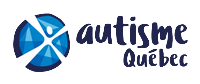 Aide financière individuelle Activités de loisirs adaptésÉté 2022Pour les parents qui désirent organiser eux-mêmes des activités de loisirs d’été adaptées pour leur enfant, l’aide financière individuelle peut s’avérer intéressante. Elle peut permettre à une personne de fréquenter un terrain de jeux, de participer à des activités sportives ou culturelles ou servir à toutes autres formes de loisirs excluant les camps de séjour, le camp L’Escapade et le camp les Potes Asperger d’Autisme Québec.Cette formule est particulièrement adaptée pour la clientèle pouvant bénéficier d’une intégration sociale à travers des activités généralement offertes dans un cadre normalisant. Vous devez au préalable faire une demande pour de l’accompagnement auprès de votre municipalité. L’aide financière répond à un besoin réel et les familles sont de plus en plus nombreuses à l’utiliser. C’est pourquoi nous devons étudier toutes les demandes sur la base d’un certain nombre de critères, dont bien sûr la disponibilité budgétaire. Par conséquent, les demandes seront soumises à un comité qui en fera l’analyse et les décisions seront connues 15 juin 2022Nous vous demandons de retourner votre formulaire avant le 15 juin 2022, à 16 h 30.Les conditions d’admissibilité :
L’aide financière individuelle est accordée pour des activités de loisirs seulement; les camps de séjour, le gardiennage et le soutien pour les apprentissages scolaires sont exclus;Vous devez résider dans la région de la Capitale-Nationale;La personne doit habiter dans sa famille naturelle;La personne bénéficiaire de la subvention doit avoir un diagnostic d’autisme ou un autre TSA (trouve du spectre autistique);La personne bénéficiaire doit avoir entre 5 et 21 ans.Vous devez acheminer votre demande (formulaire ci-joint) au plus tard dans les délais indiqués, soit le 15 juin 2022, à 16 h 30. Toute demande acheminée après cette date ne pourra être traitée.Vous devez présenter une programmation d’activités d’un à cinq jours par semaine pour une période maximale de sept semaines.Vous devez produire un budget identifiant l’utilisation de la subvention demandée.Dans un délai d’un mois suivant la fin des activités, vous devrez produire un rapport d’une page maximum. Ce rapport devra être signé par le parent et le cas échéant par l’accompagnateur (moniteur).Les modalités financières :Un montant maximal de 20 $ par jour (100 $ par semaine) pour un maximum de sept semaines peut être accordé pour chaque enfant. Le montant maximal total pouvant être alloué est de 700 $. Les activités de loisirs doivent être réalisées entre le 26 juin et le 26 août 2022. L’aide financière est versée en deux temps :80% du montant, deux semaines avant le début des activités.20 % du montant sur présentation du rapport final d’activités.Pour plus d’information : Véronique Tremblay, directrice générale418 624-7432, poste 102direction@autismequebec.org  DEMANDE D’AIDE FINANCIÈRE INDIVIDUELLE 2022Activités de loisirs d’étéFORMULAIRE D’INSCRIPTIONInformation généraleDescription des activitésTotal du nombre de jours d’activités        X 20 $ par jour  Montant demandé :       $ DEMANDE D’AIDE FINANCIÈRE INDIVIDUELLE 2022Volet financierVeuillez nous faire parvenir le formulaire complété à l’adresse suivant :DEMANDE D’AIDE FINANCIÈRE INDIVIDUELLE 2022Rapport final d’activités - À retourner après la fin des activités.Veuillez nous faire parvenir le rapport à l’adresse suivant :Nom de la personne bénéficiaireNom de la personne bénéficiaireNom des parentsNo. de tél.Nom des parentsNo. de tél.CourrielAdresse complèteSemaine duNombre de jours d’activités27/06 au 01/07/202204/07 au 08/07/202211/07 au 15/07/202218/07 au 22/07/202225/07 au 29/07/202201/08 au 05/08/202208/08 au 12/08/202215/08 au 19/08/202222/08 au 26/08/2022Brève description des activités prévues, incluant le lieu :Montant demandé :      $Utilisation du montant :      $      $Accompagnateur :      $Inscriptions :      $Sorties :      $Autres :      $      $      $      $      $      $      $      $      $Total      $Signature du parentPar la poste :Mme Véronique TremblayAutisme Québec1055, boul. des ChutesQuébec (Québec)  G1E 2E9Par courriel :direction@autismequebec.org Télécopie : 418 624-7444Par la poste :Mme Véronique TremblayAutisme Québec1055, boul. des ChutesQuébec (Québec)  G1E 2E9Par courriel :direction@autismequebec.org Télécopie : 418 624-7444